Рустам О.Мальчик родился в марте 2011 года. 
Возможные формы устройства: опека. 
Братья/сестры: у Рустама нет братьев и сестер 
Группа здоровья: II
Рустам   – очень активный ребенок, коммуникабелен, любит общаться как со взрослыми, так и с ровесниками.  В общении избегает конфликтных ситуаций, всегда доброжелателен, открыт. Как любой мальчишка, Рустам очень любит играть в подвижные игры, но при этом с удовольствием занимается творческой кропотливой работой: конструированием, собиранием пазлов. С большим удовольствием Рустам посещает развивающие занятия в социально-реабилитационном центре, мальчик с большой ответственностью относится к тому, что                         в сентябре 2018 года он пойдет в школу.Для Рустама очень важно присутствие любящего взрослого человека, который поддержит его и поможет в трудную минуту.Причина отсутствия родительского попечения матери: мать лишена родительских правПричина отсутствия родительского попечения отца: в свидетельстве о рождении стоит прочерк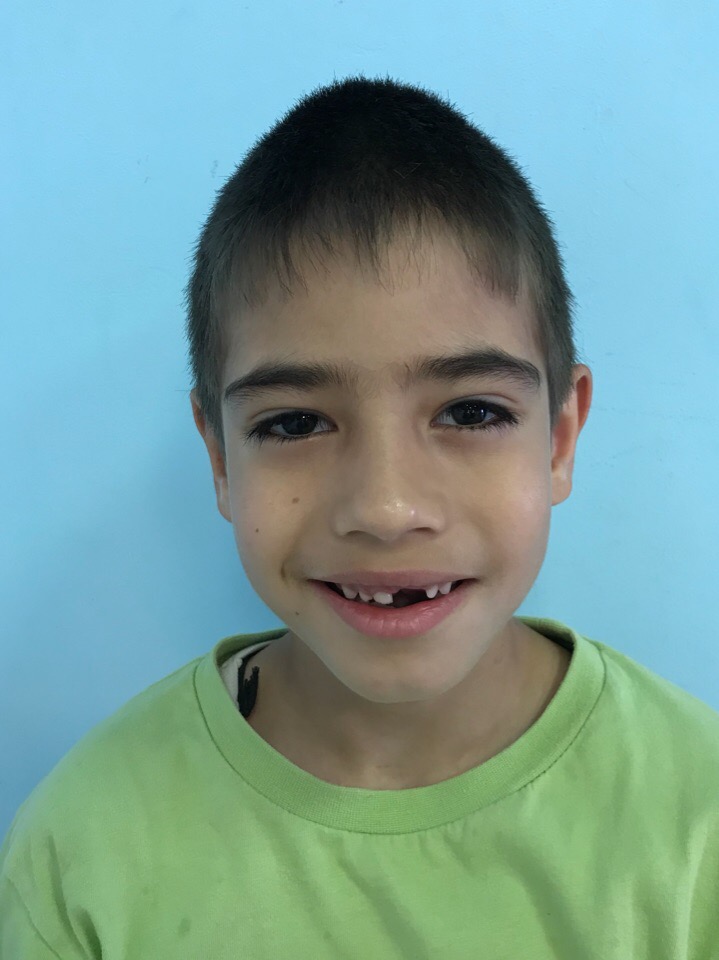 